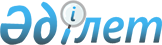 О плане мероприятий ("дорожной карте") по определению последовательности осуществления соответствующих мер по гармонизации законодательства государств - членов Евразийского экономического союза в сфере естественных монополийРаспоряжение Совета Евразийской экономической комиссии от 20 декабря 2017 года № 37.
      В соответствии с пунктом 2 распоряжения Высшего Евразийского экономического совета от 11 октября 2017 г. № 3 "О представлении информации в соответствии с подпунктом 5 пункта 20 Протокола о единых принципах и правилах регулирования деятельности субъектов естественных монополий (приложение № 20 к Договору о Евразийском экономическом союзе от 29 мая 2014 года)":
      1. Утвердить прилагаемый план мероприятий ("дорожную карту") по определению последовательности осуществления соответствующих мер по гармонизации законодательства государств - членов Евразийского экономического союза в сфере естественных монополий. 
      2. Просить государства - члены Евразийского экономического союза обеспечить своевременную реализацию мероприятий, предусмотренных планом, утвержденным настоящим распоряжением, а также ежегодное информирование Евразийской экономической комиссии о ходе реализации таких мероприятий.
      3. Настоящее распоряжение вступает в силу по истечении 10 календарных дней с даты его опубликования на официальном сайте Евразийского экономического союза.
      Члены Совета Евразийской экономической комиссии: ПЛАН
мероприятий ("дорожная карта") по определению последовательности осуществления соответствующих мер по гармонизации законодательства государств - 
членов Евразийского экономического союза в сфере естественных монополий 
      Сноска. План с изменениями, внесенными распоряжениями Совета Евразийской экономической комиссии от 18.01.2019 № 5 (вступает в силу с даты его опубликования на официальном сайте Евразийского экономического союза); от 25.11.2022 № 47 (вступает в силу с даты его опубликования на официальном сайте Евразийского экономического союза).
					© 2012. РГП на ПХВ «Институт законодательства и правовой информации Республики Казахстан» Министерства юстиции Республики Казахстан
				
От Республики Армения
От Республики Беларусь
От Республики Казахстан
От Кыргызской Республики
От Российской Федерации
В. Габриелян
В. Матюшевский
А. Мамин
Т. Абдыгулов
И. Шувалов УТВЕРЖДЕН 
распоряжением Совета Евразийской экономической комиссии 
от 20 декабря 2017 г. № 37 
Наименование мероприятия
Срок реализации
Ответственный исполнитель
Ожидаемый результат
Этап I. Проведение сравнительного анализа системы и практики регулирования деятельности субъектов естественных монополий и законотворческой работы государств - членов Евразийского экономического союза
Этап I. Проведение сравнительного анализа системы и практики регулирования деятельности субъектов естественных монополий и законотворческой работы государств - членов Евразийского экономического союза
Этап I. Проведение сравнительного анализа системы и практики регулирования деятельности субъектов естественных монополий и законотворческой работы государств - членов Евразийского экономического союза
Этап I. Проведение сравнительного анализа системы и практики регулирования деятельности субъектов естественных монополий и законотворческой работы государств - членов Евразийского экономического союза
1. Анализ информации, представленной уполномоченными органами государств - членов Евразийского экономического союза (далее соответственно - государства-члены, Союз): 
ежегодно
Евразийская экономическая комиссия (далее - Комиссия)
аналитический доклад, информация государств- членов
а) о планах законотворческой работы государств-членов, в том числе о планируемых направлениях совершенствования законодательства государств-членов в сфере естественных монополий
б) о практике регулирования и (или) контроля в сферах естественных монополий государств-членов 
2. Анализ законодательных и иных актов государств-членов в сфере естественных монополий в целях гармонизации, в том числе:
2019 – 2020 годы
Комиссия
аналитическии доклад, согласованный с государствами-членами
а)основных понятий и определений, используемых в сфере естественных монополий (с разработкой справочника)
б)вопросов формирования тарифов на услуги субъектов естественных монополий (тарифная политика)
в)общих принципов регулирования деятельности субъектов естественных монополий в государствах-членах
г)правил и порядка доступа к услугам субъектов естественных монополий
д)перечня услуг субъектов естественных монополий и особенностей предоставления данных услуг
е) критериев отнесения услуг к сфере естественных монополий 
3. Анализ проблем и перспектив гармонизации законодательства государств-членов в сфере естественных монополий с учетом результатов анализа, проведенного в соответствии с пунктом 2 настоящего плана.  
2018 - 2019 годы
Комиссия
Включение соответствующей информации в аналитический доклад, предусмотренный пунктом 2 настоящего плана 
4. Анализ правоприменительной практики государств-членов в сфере естественных монополий с учетом результатов анализа, проведенного в соответствии с пунктом 2 настоящего плана
2018 - 2019 годы
Комиссия
включение соответствующей информации в аналитический доклад, предусмотренный пунктом 2 настоящего плана
5. Анализ состояния рынка услуг субъектов естественных монополий, целесообразности и возможности сокращения сфер естественных монополий
по мере необходимости
Комиссия, государства-члены
аналитический доклад, информация государств- членов
Этап II. Выработка согласованных подходов и принятие актов органов Союза, направленных на гармонизацию законодательства государств-членов в сфере регулирования естественных монополий, после их рассмотрения Консультативным комитетом по естественным монополиям
Этап II. Выработка согласованных подходов и принятие актов органов Союза, направленных на гармонизацию законодательства государств-членов в сфере регулирования естественных монополий, после их рассмотрения Консультативным комитетом по естественным монополиям
Этап II. Выработка согласованных подходов и принятие актов органов Союза, направленных на гармонизацию законодательства государств-членов в сфере регулирования естественных монополий, после их рассмотрения Консультативным комитетом по естественным монополиям
Этап II. Выработка согласованных подходов и принятие актов органов Союза, направленных на гармонизацию законодательства государств-членов в сфере регулирования естественных монополий, после их рассмотрения Консультативным комитетом по естественным монополиям
6. Подготовка на основе результатов анализа, предусмотренного этапом I настоящего плана, предложений, направленных на формирование согласованных подходов при отнесении услуг к сфере естественных монополий, применении установленных принципов и правил регулирования деятельности субъектов естественных монополий и оценке гармонизации законодательства государств-членов в сфере естественных монополий
до 1 октября 2021 г.
Комиссия
предложения, согласованные с уполномоченными органами государств- членов
7. Принятие рекомендации об основных критериях и условиях отнесения услуг к сфере естественных монополий
I квартал 2022 г.
Комиссия
рекомендация Комиссии
8. Принятие количественных и качественных показателей оценки гармонизации законодательства государств-членов в сфере естественных монополий
I квартал 2022 г.
Комиссия
рекомендация Комиссии
9. Принятие рекомендации, обеспечивающей применение единых принципов и правил регулирования деятельности субъектов естественных монополий (рекомендуемых для включения в законодательство государств-членов), с учетом особенностей сфер естественных монополий 
I полугодие 2023 г.
Комиссия
рекомендация Комиссии
10. Принятие перечня нормативных правовых актов государств-членов, подлежащих сближению (с указанием норм и положений)
IV квартал 2023 г.
Комиссия
проект перечня нормативных правовых актов государств-членов, решение Высшего Евразийского экономического совета
Этап III. Гармонизация законодательства государств-членов в сфере естественных монополий
Этап III. Гармонизация законодательства государств-членов в сфере естественных монополий
Этап III. Гармонизация законодательства государств-членов в сфере естественных монополий
Этап III. Гармонизация законодательства государств-членов в сфере естественных монополий
11. Реализация государствами-членами актов органов Союза предусмотренных этапом II настоящего плана
в соответствии со сроками, установленными государствами-членами
государства-члены
нормативные правовые акты государств-членов
12. Мониторинг исполнения государствами-членами решения Высшего Евразийского экономического совета о гармонизации законодательства государств-членов в сфере естественных монополий
в соответствии со сроками, установленными ВЕЭС 
Комиссия
аналитическии отчет